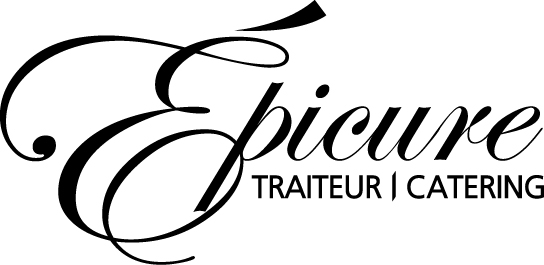 Forfait chef à la maison 2022Fondé en 2007, le Traiteur Épicure est un traiteur de fine cuisine spécialisé en événements d’affaires et privés. Notre engagement à faire de chacun d’eux un franc succès nous a permis de nous forger rapidement une réputation enviable dans la grande région de l’Outaouais.L’excellence du service, la qualité des mets ainsi qu’une présentation riche et soignée ont rapidement fait du Traiteur Épicure, l’incontournable pour une table de qualité dans la région.Nous sommes fiers de dire que tous nos produits sont frais et transformés dans nos cuisines sur demande. Aucun additif n’est utilisé dans les sauces, soupes ou autres préparations. Les desserts sont confectionnés par notre Chef pâtissier.Ce faisant, il nous est possible d’offrir des menus qui répondent aux besoins nutritifs de nos clients et aussi de palier à toutes les restrictions alimentaires. Offrir une cuisine goûteuse tout en restant santé, c’est le défi que nous relevons. Un minimum de 10 personnes est requis.  ** Des frais supplémentaires peuvent s’appliquer pour plus ou moins d’invités. **Services offerts:Conception de menu par nos Chefs expérimentés Option végétarienne et sans gluten disponible Montage de la salle à manger (sur demande)Location d’équipement Menu cocktail (voir notre site web pour les sélections)        http://traiteurepicure.ca/menus/cocktails/ Tous nos forfaits incluent Les couverts (assiettes et ustensiles)Les verres (verres à eau et verres à vin)Les employés (Chef et serveur)**Basé sur un quart de travail de 4h, des heures additionnelles peuvent être ajouté au taux actuel**Les nappes noires et les serviettes de table blanches (liteaux)La livraison (selon notre rayon de livraison)Non inclus dans les forfaits : Les taxesLes frais de services (15%) Frais de location d’équipement spécialiséLes extras (verres à champagne ou à bière, plancher de danse, chapiteau, bar, etc.)Frais supplémentaire pour le personnel pour les cocktailsDes frais supplémentaires peuvent s’appliquer si vous êtes plus de 12 personnes. SVP mettre à disposition votre cuisinière et prévoir de l’espace dans votre frigo.**À noter que nous devons repartir avec la totalité de notre équipement à la fin du repas. Il est donc préférable d’utiliser vos propres verres à vin et tasse pour le café. De cette façon, nous pourrons quitter discrètement sans interrompre votre soirée.**Menu à l’assiette 100$/personne pour un choix de repas de quatre services incluant le café, thé et infusion **frais supplémentaires peuvent s’appliquer si plus ou moins d’invités**Composition du repas 4 services:•Amuse-bouche •Potage ou salade •Plat principal servi avec pain et beurre•Dessert et café/thé/infusion↓ Vous devez faire vos choix parmi ceux-ci ↓Amuse- boucheMini brochettine à la grecque 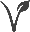 Salsa de saumon fumé et mousseline d’avocatSushi végétarienTerrine de foie gras, oignons confits et gelée de pommettes sur pain briochéCrevettes marinées sauce cocktail gingembre et limePotagesCrécy à l’orange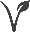 Parmentier, petit lardons, Dijon et cheddar blancCrème de potirons aux effluves d’érable, crouton au beurre Crème aux trois champignons, ail rôti et fines herbes OUSaladesMesclun, crumble de fromage de chèvre, figues caramélisées au balsamique et noix de pacane au sucre Salade verte, légumes croquants et vinaigrette au Champagne Salade de roquette, épinard, poire, canneberge et fromage bleuSalade aux fruits des champs et mangues, vinaigrette aux framboises ↓ Choix du menu sur mesure ↓DessertsCrème brulée au grand Marnier et à la fleur d’orangerTartelette au citron et meringueBaladin chocolat framboiseTarte Tatin maison et sucre à la crème, coulis de fruits rougesTable spécialExige la présence d’un Chef lors du service. Sushi, Tacos, Pâtisseries françaises etc. **Prix sur demande*** Plusieurs autres choix aussi sont possibles sur demande* Ajoutez 6$ à 8$ par personne pour l’ajout d’un service* Option végétarienne et sans gluten disponible * Veuillez noter que les variétés de canapés peuvent changer avec les saisonsVous pouvez également choisir d’ajouter service de bouchées avant le repas.Cocktail→Un minimum de deux douzaines par variétés de canapés est exigé←↓ Choix de canapés  ↓Froid  24$/dzLes Verrines 24$/dzChaud 24$/dzSliders 5$chPlatsSaucesAccompagnementsMignon de bœuf grillé, certifié Angus +8$DijonnaisePurée de pomme de terre à l’ail rôtiSuprême de volaille rôti avec manchonMarchandeGratin DauphinoisMignon de filet de porc braisé au vin rougePortoPommes de terre FingerlingCuisse de canard confite+3$OrangesRiz pilafPavé de saumon grillé de l’AtlantiqueChampignons sauvagesRiz Jasmin*Fruits de mer (prix selon le marché)Trois poivresLégumes de saisonRavioli farci végétarienCognac et sirop d’érableAssortissement de Sushi Épicure (option végétarienne disponible), délais minimum de 72 hrs***Crostini de fromage Brie, figues au miel et pacanesMousseline fromage de chèvre aux fines herbes, figues caramélisées au vinaigre balsamique en coupelleTerrine de foie gras, oignons confits et gelée de pommettes sur pain brioché +4$/dzNapoléon de chorizo à la gelée de poivron douxBlinis au saumon fumé et fromage à la crèmeCarpaccio de bœuf à l’huile de truffe, micro mesclun et céleri rémoulade en petite navette au sésame Bocconcini mariné au pesto, tomate cerise feuille de basilic en brochetteSalsa de saumon fumé et mousseline d’avocatTartare de filet de bœuf AAA d’Alberta sur croûton à l’huile de truffe blanche +1$/dzTartare de saumon et de ses garnitures, crouton maison +1$/dzTataki de thon yellowfin aux graines de sésame, julienne de légumes croquants sauce wafu +1$/dzCrevette mariné, sauce cocktail gingembre et limeBruschetta en verrine, Guacamole, copeau de parmesan et crostini maisonBouchée de poulet Général TaoSpanakopitaCrevette tempura, sauce aïoli épicéeKefta d’agneau et sa sauce raïtaBrochette de boeuf à la texane, sauce barbecue au rhum épicéBrochettine de poulet, miel et citron, trempette citronnelle et limetteMini rouleaux impériaux à la sauce SaïgonBrochettine de saumon au caramel à l’orangeFeuilleté aux champignons des bois au Gouda fuméSlider de boeuf, chutney d’abricots, oignons frits, salade et fromage brieSlider de porc effiloché BBQ, oignon confit, salade et fromage suisseSlider de canard effiloché BBQ, salade et cheddar vieilli